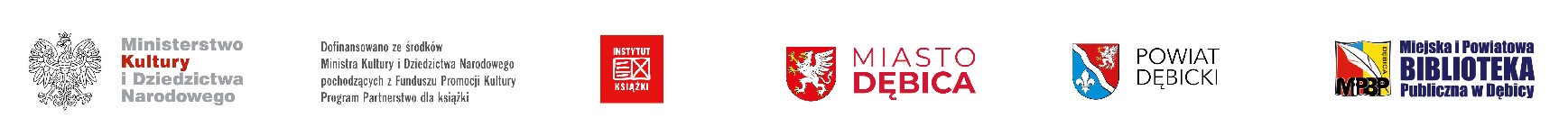 KARTA UCZESTNIKAWAKACYJNA PRZYGODA Z DĘBICKĄ BIBLIOTEKĄBibliotek@(RZ) – Bliżej NAS!INFORMACJE DOTYCZĄCE UCZESTNIKA Imię (imiona) i nazwisko……………………………………………………………………………………………………………………………………………….PESEL uczestnika: ………………………………………………………………………………………………………………………………………………. Imiona i nazwiska rodziców/opiekunów prawnych………………………………….………………………………………………………………………………………………………………………………………………………………….………………………………………………………………………… Rok urodzenia ………………………………………………………………………………………………………............Adres zamieszkania …………………………..……………………………………………………………………...........Numer telefonu rodziców/opiekunów prawnych…………………………………………………………….………………………………………………………………………..……………………………………………………………….………………………………………………………………………....Istotne dane o stanie zdrowia uczestnika zajęć (np. jak znosi jazdę autokarem, na co jest uczulony):…………………………………………………………….………………………………………………………………………..……………………………………………………………….………………………………………………………………………....…………………………………………………………….………………………………………………………………………....Wakacyjna Przygoda z Biblioteka realizowana jest w ramach zadania „Bibliotek@rz Bliżej NAS”
„Dofinansowano ze środków Ministra Kultury i Dziedzictwa Narodowego pochodzących z Funduszu Promocji Kultury – państwowego funduszu celowego”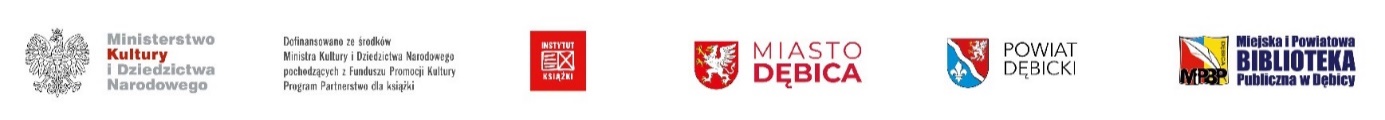 OŚWIADCZENIE Zgoda rodziców/ opiekunów prawnych dzieckaWyrażam zgodę na podawanie do wiadomości publicznej imienia i nazwiska, wizerunku dziecka (uczestnika zajęć), w związku z udziałem w zajęciach, warsztatach i wyjazdach  WAKACYJNA PRZYGODA Z DĘBICKĄ BIBLIOTEKĄ Bibliotek@(RZ) – Bliżej NAS! we wszelkich ogłoszeniach, zapowiedziach i informacjach o tym wydarzeniu. Wyrażam również zgodę na przetwarzanie przez organizatora zajęć danych osobowych umieszczonych w zgłoszeniu, 
w zakresie prowadzenia i realizacji zajęć i warsztatów WAKACYJNA PRZYGODA Z DĘBICKĄ BIBLIOTEKĄ Bibliotek@(RZ) – Bliżej NAS! oraz promocji działalności MiPBP w Dębicy. Jednocześnie oświadczam, że jestem świadomy dobrowolności podania danych oraz, że zostałem poinformowany o prawie wglądu do podanych danych oraz możliwości ich poprawiania. Zgodnie z art. 24 ust.1 ustawy z dnia 29 sierpnia 1997 r. o ochronie danych osobowych (Dz. U. 2014, poz. 1662 z późn. zm.) informuję, iż administratorem Państwa dobrowolnie podanych danych osobowych jest Miejska i Powiatowa Biblioteka Publiczna 
w Dębicy. Dane osobowe będą przetwarzane w celu zakresie prowadzenia i realizacji zajęć, wyjazdów i warsztatów  WAKACYJNA PRZYGODA Z DĘBICKĄ BIBLIOTEKĄ Bibliotek@(RZ) – Bliżej NAS! oraz promocji działalności MiPBP w Dębicy. Posiada Pani/Pan prawo dostępu do treści swoich danych oraz ich poprawiania.…………………………………………….Podpis rodzica/opiekunaWakacyjna Przygoda z Biblioteka realizowana jest w ramach zadania „Bibliotek@rz Bliżej NAS”
„Dofinansowano ze środków Ministra Kultury i Dziedzictwa Narodowego pochodzących z Funduszu Promocji Kultury – państwowego funduszu celowego”